Name ________________________________________________________MONDAY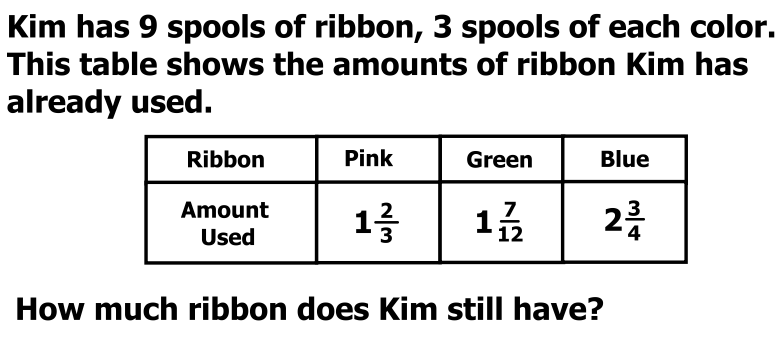 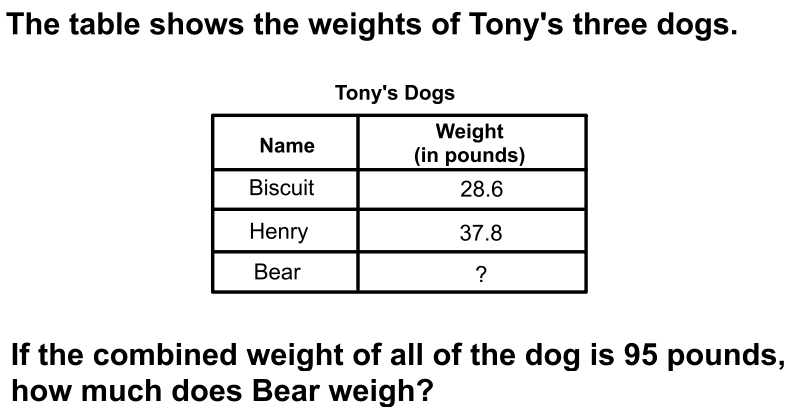 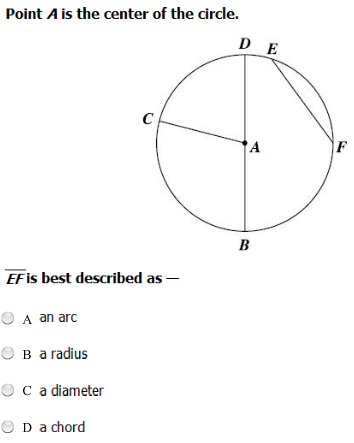 Unit 9 Review HWTUESDAY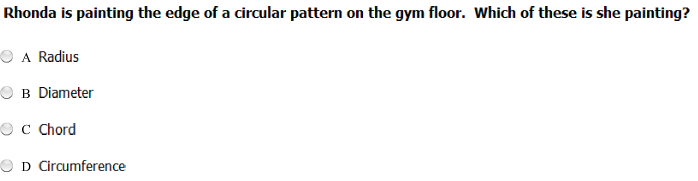 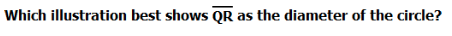 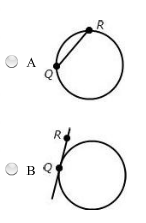 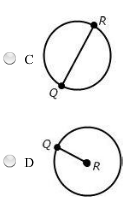 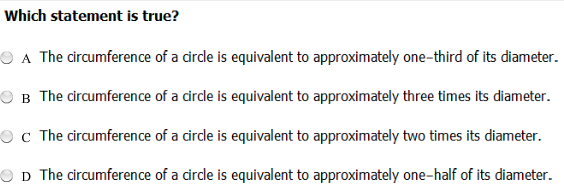 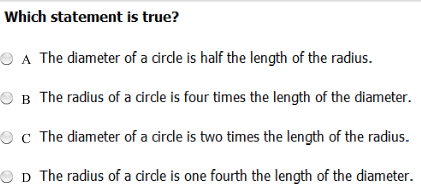 WEDNESDAY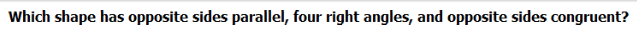 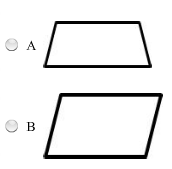 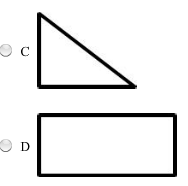 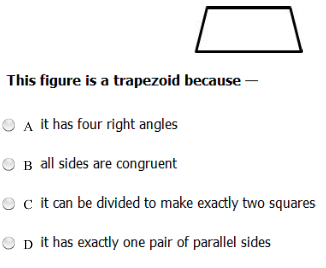 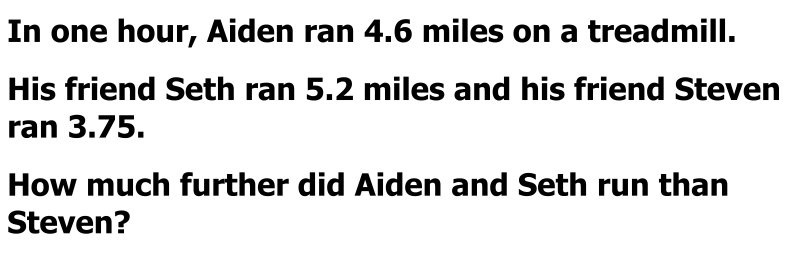 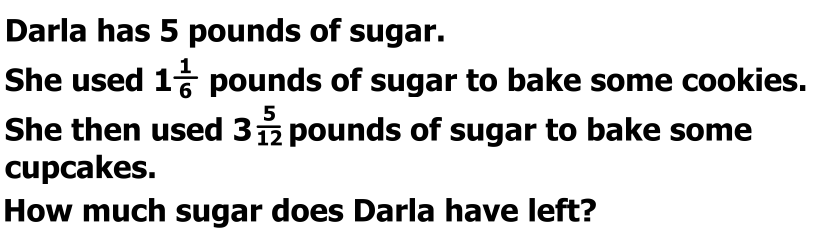 THURSDAY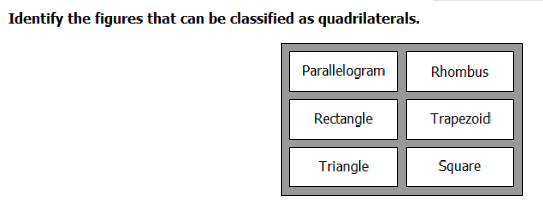 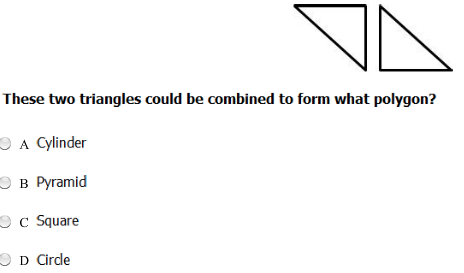 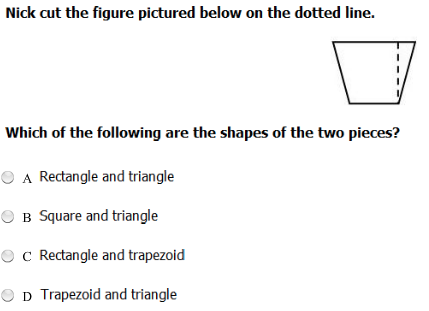 